о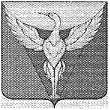      АДМИНИСТРАЦИЯ ЛЫСКОВСКОГО СЕЛЬСКОГО ПОСЕЛЕНИЯ 
                 ОКТЯБРЬСКОГО МУНИЦИПАЛЬНОГО РАЙОНА 
                                   ЧЕЛЯБИНСКОЙ ОБЛАСТИ 
                                           ПОСТАНОВЛЕНИЕ
____________________________________________________________________        от 03.03.2020г	№20    Об утверждении муниципальной программы Лысковского сельского поселения «Организация системы обращения с отходами, в том числе с твердыми коммунальными отходами, на территории Лысковского сельского поселения Октябрьского муниципального района Челябинской области» на 2020 годВ целях обеспечения устойчивого экологического развития Лысковского сельского поселения в области обращения с отходами производства и потребления, охраны окружающей среды и природопользования, в соответствии со статьей 14 Федерального закона от 06.10.2003 № 131-ФЗ "Об общих принципах организации местного самоуправления в Российской Федерации", от 24.06.1998г. №89-ФЗ «Об отходах производства и потребления», Уставом Лысковского сельского поселения, администрация Лысковского сельского поселенияПОСТАНОВЛЯЕТ:Утвердить прилагаемую муниципальную программу Лысковского сельского поселения «Организация системы обращения с отходами, в том числе с твердыми коммунальными отходами, на территории Лысковского сельского поселения Октябрьского муниципального района Челябинской области» на 2020 год (приложение 1).Настоящее постановление вступает в силу со дня подписания и распространяет правоотношения, возникшие с 01.01.2020 года, и подлежит размещению на официальном сайте администрации.Контроль исполнения настоящего постановления оставляю за собой.Глава Лысковского
 сельского поселения                                                    Оплетаев В.И.УТВЕРЖДЕНА Постановлением Администрации Лысковского сельского поселения Октябрьского муниципального района от 03.03.2020 г. №20ПАСПОРТмуниципальной программы Лысковского сельского поселения 
        «Организация системы обращения с отходами, в том числе с твердыми 
      коммунальными отходами, на территории Лысковского сельского поселения»составит 303,7500 тыс. рублей, из них средства: областной бюджет - 288,5625 тыс. рублей; местный бюджет - 15,1875 тыс. рублей.Ожидаемые результаты	в результате реализации программы в 2020 годуреализации муниципальной планируется обеспечить создание мест (площадок) программы	накопления ТКО; улучшение санитарногосостояния района; повышение экологической культуры и степени вовлеченности населения в сферу безопасного обращения ТКО;Раздел 1. ПРИОРИТЕТЫ И ЦЕЛИ МУНИЦИПАЛЬНОЙ ПОЛИТИКИ, ВКЛЮЧАЯ
ХАРАКТЕРИСТИКУ ТЕКУЩЕГО СОСТОЯНИЯ СФЕРЫ РЕАЛИЗАЦИИМУНИЦИПАЛЬНОЙ ПРОГРАММЫУказом Президента Российской Федерации от 19 апреля 2017 года № 176 «О Стратегии экологической безопасности Российской Федерации на период до 2025 года» повышение уровня утилизации отходов производства и потребления и ликвидация накопленного вреда окружающей среде отнесены к основным задачам в сфере обеспечения экологической безопасности.Твердые коммунальные отходы образованные на территории района в 100 % соотношении размещается на санкционированных и несанкционированных свалках расположенных на территории сельских поселений. В рамках программы планируется обеспечить условия для реализации, и реализацию основных положений Территориальной схемы обращения с отходами, в том числе твердыми коммунальными отходами, Челябинской области, утвержденной приказом Минэкологии от 24.12.2018 г. № 1562 «Об утверждении территориальной схемы обращения в области обращения с отходами производства и потребления, в том числе с твердыми коммунальными отходами, Челябинской области и признании утратившими силу приказов Министерства экологии Челябинской области от 22.09.2016 г. № 844, от 18.06.2018 г. № 741» (далее именуется - ТСО), что позволит обеспечить снижение объема накопления отходов на территории Октябрьского муниципального района Челябинской области.Раздел 2. ОСНОВНАЯ ЦЕЛЬ И ЗАДАЧИ МУНИЦИПАЛЬНОЙПРОГРАММЫПрограмма направлена на достижение следующей цели:снижение негативного воздействия отходов на окружающую среду.Задачи программы:развитие системы эффективного обращения с отходами производства и потребления;организация работ по ликвидации (снижению) накопленного вреда окружающей среде.Раздел 3. СРОКИ И ЭТАПЫ РЕАЛИЗАЦИИ МУНИЦИПАЛЬНОЙПРОГРАММЫМуниципальная программа реализуется в 2020 году в один этап.Раздел 4. СИСТЕМА МЕРОПРИЯТИЙ МУНИЦИПАЛЬНОЙ ПРОГРАММЫСистема мероприятий программы с указанием сроков, объемов и источников финансирования их реализации, ответственного исполнителя и участников программы представлена в приложении № 1 к муниципальной программе на 2020 год.Раздел 5. РЕСУРСНОЕ ОБЕСПЕЧЕНИЕ МУНИЦИПАЛЬНОЙПРОГРАММЫФинансирование муниципальной программы предусмотрено за счет субсидий из областного бюджета, средств бюджету Октябрьского муниципального района Челябинской области.Общий объем бюджетных ассигнований на реализацию муниципальной программы в 2020 году составит 303,7500 тыс. рублей, из них средства: областной бюджет - 288,5625 тыс. рублей; местный бюджет - 15,1875 тыс. рублей.Информация о финансовом обеспечении реализации муниципальной программыпредставлена в таблице 1.Таблица 1Раздел 6. ОРГАНИЗАЦИЯ УПРАВЛЕНИЯ И МЕХАНИЗМ ВЫПОЛНЕНИЯ ' МЕРОПРИЯТИЙ МУНИЦИПАЛЬНОЙ ПРОГРАММЫОтветственным исполнителем муниципальной программы является Лысковского сельского поселения Челябинской области.Ответственный исполнитель муниципальной программы:запрашивает у участников информацию, необходимую для реализации муниципальной программы;подготавливает изменения в муниципальную программу; размещает на официальном сайте ответственного исполнителя в информационно-телекоммуникационной сети Интернет текст муниципальной программы.Участники муниципальной программы:представляют в установленный срок ответственному исполнителю муниципальной программы необходимую информацию для подготовки плана реализации программы;осуществляют реализацию мероприятий муниципальной программы, в отношении которой они являются участниками; подготавливают при необходимости обоснованные предложения по внесению изменений в муниципальную программу;представляют ответственному исполнителю муниципальной программы копии актов, подтверждающих сдачу и прием в эксплуатацию объектов, строительство которых завершено, актов выполнения работ и иных документов, подтверждающих исполнение обязательств по заключенным муниципальным контрактам в рамках реализации мероприятий муниципальной программы.Раздел 7. ОЖИДАЕМЫЕ РЕЗУЛЬТАТЫ РЕАЛИЗАЦИИ МУНИЦИПАЛЬНОЙ ПРОЕРАММЫРеализация Программы будет происходить через систему мероприятий, которые должны обеспечить выполнение поставленных задач и достижение запланированных целевых показателей.Ответственные исполнители и участники, совместно с отделом архитектуры и градостроительства администрации Октябрьского муниципального района:- участвует в реализации мероприятий, связанных с повышением экологической культуры и степени вовлеченности населения в вопросы безопасного обращения с ТКО.организуют реализацию мероприятий, связанных с разработкой (корректировкой) схем обращения с ТКО на территории поселений;организуют реализацию мероприятий связанных с модернизацией инфраструктуры обращения с ТКО (устройство контейнерных площадок, закупка контейнеров под ТКО), с проведением раздельного сбора ТКО и с повышением экологической культуры и степени вовлечённости населения в вопросы обращения с ТКО.Выполйение мероприятий Программы предполагает наладить комплексную систему сбора и перемещения ТКО от всех населённых пунктов района до полигона для захоронения ТКО.Раздел 8. ФИНАНСОВО-ЭКОНОМИЧЕСКОЕ ОБОСНОВАНИЕ МУНИЦИПАЛЬНОЙ ПРОЕРАММЫОбщий объем бюджетных ассигнований на реализацию муниципальной программы в 2020 году составит 303,7500 тыс. рублей, из них средства: областной бюджет - 288,5625 тыс. рублей; местный бюджет - 15,1875 тыс. рублей.Финансово-экономическое обоснование муниципальной программы представлено в приложении 1 к муниципальной ПрограммеРаздел 9. МЕТОДИКА ОЦЕНКИ ЭФФЕКТИВНОСТИ МУНИЦИПАЛЬНОЙ ПРОГРАММЫОценка эффективности муниципальной программы Октябрьского муниципального района в целом равна сумме показателей эффективности по мероприятиям программы Октябрьского муниципального района.Оценка	Оценка достиженияэффективности	плановых индикативныхиспользования	показателей (ДИП)бюджетных средствФактические индикативные показателиПлановые индикативные показателиПриложение 1 к муниципальной программе «Организации системы обращения с отходами, в том числе с твердыми коммунальными отходами, на территории Лысковского сельского поселенияЧелябинской области»Финансово-экономическое обоснование муниципальной программы    Ответственный исполнитель   муниципальной программы
     Администрация Лысковского сельского поселенияСоисполнители муниципальной программыОтсутствуютПодпрограммы муниципальной программыОтсутствуютПрограммно - целевые инструменты муниципальной программыОтсутствуютОсновная цель муниципальной программы- снижение негативного воздействия отходов на окружающую средуОсновные задачи муниципальной программыразвитие системы эффективного обращения с отходами производства и потребления;организация работ по ликвидации (снижению) накопленного вреда окружающей средеЦелевые показатели (индикаторы) муниципальной программы-уровень обеспеченности муниципальных образований контейнерным сбором ТКО;-уровень обустройства контейнерных площадок (доля оборудованных контейнерных площадок для накопления ТКО к общему числу контейнерных площадок организованных на территории МОСроки и этапы реализации муниципальной программы2020 год (в один этап)Объёмы бюджетных ассигнований муниципальной программыОбщий объем бюджетных ассигнований Октябрьского муниципального района на реализацию муниципальной программы в 2020 годуИсточники финансового обеспеченияОбоснованиеОбластной бюджетЗакон Челябинской области об областном бюджете на соответствующий финансовый год и плановый периодМестный бюджетРешение Собрания Депутатов Октябрьского муниципального района на соответствующий финансовый год и плановый периодЗначение 0Эффективность использования бюджетных средств* Более 1,4Очень высокая эффективность использования бюджетных средств (значительно превышает целевое значение)От 1 до 1,4Высокая эффективность использования бюджетных средств (превышение целевого значения)От 0,5 до 1Низкая эффективность использования бюджетных средств (не достигнуто целевое значение)Менее 0,5Крайне низкая эффективность использования бюджетных средств (целевое значение исполнено менее чем наполовину)ИсполнителиУчастники программыСрокисполненияИсточникфинансированияФинансово- экономическое обоснование, тыс. руб.Механизм реализации мероприятияСрокисполненияИсточникфинансирования2020 годАдминистрацияЛысковскогосельскогопоселенияОбластнойбюджет288,5625Предоставление иных межбюджетных трансфертов местным бюджетам на создание иАдминистрацияЛысковскогосельскогопоселенияАдминистрация Лысковского сельского поселения2020 г.Местныйбюджет15,1875содержание мест (площадок) накопления твердых коммунальных отходов, на территории Лысковского сельского поселения Челябинской области в соответствии со сводной бюджетной росписью и кассовым планомВсего, в том числе:303,7500Областнойбюджет288,5325